FICHA DE INSCRIPCIÓN WINDSURF/SUPLea las Condiciones Generales y Particulares antes de realizar la inscripción y marque la casilla indicada manifestando su conformidad:(Los campos marcados con (*) son de carácter obligatorio)En__________________, a ___ de __________________ de 2022.Firma de la persona solicitante.CONDICIONES GENERALES Y PARTICULARESUsted ha decidido realizar un curso combinado de WINDSURF/SUP comprendido en la actividad VERANO ACTIVO organizada por la Diputación de Alicante. Rellene esta ficha de inscripción sin omitir ningún dato. La ficha se presentará por correo electrónico a la dirección INFO@PARRESWATERSPORTS.COM. Con la inscripción deberá adjuntar la copia de su DNI en vigor o documento que acredite su mayoría de edad (18 años) y su residencia en la Provincia de Alicante. Le confirmaremos su reserva siempre que los datos sean correctos. Debido a la limitación de plazas, las solicitudes de inscripción se tramitarán por orden de llegada, comprometiéndose a asistir una vez aceptada la inscripción. En caso de no poder asistir, deberá avisar de su cancelación al menos 48 horas antes del inicio del curso. El curso incluye clases teóricas y prácticas, equipamiento y diploma acreditativo. No se otorgará diploma a aquellos/as participantes que no realicen la formación completa.El curso no incluye ni transporte ni comidas. El horario del curso es de 9 a 19 h. He leído y acepto las presentes condiciones generales y particulares por lo que me comprometo a asistir al curso solicitado o, en su caso, a avisar de mi imposibilidad de asistir con 48 horas de antelación.SELECCIONE SOLO UNA FECHA DE LAS QUE SE INDICAN A CONTINUACIÓN(en caso de no seleccionar fecha o de marcar más de una, la inscripción quedará anulada)SELECCIONE SOLO UNA FECHA DE LAS QUE SE INDICAN A CONTINUACIÓN(en caso de no seleccionar fecha o de marcar más de una, la inscripción quedará anulada)SELECCIONE SOLO UNA FECHA DE LAS QUE SE INDICAN A CONTINUACIÓN(en caso de no seleccionar fecha o de marcar más de una, la inscripción quedará anulada)SELECCIONE SOLO UNA FECHA DE LAS QUE SE INDICAN A CONTINUACIÓN(en caso de no seleccionar fecha o de marcar más de una, la inscripción quedará anulada)SELECCIONE SOLO UNA FECHA DE LAS QUE SE INDICAN A CONTINUACIÓN(en caso de no seleccionar fecha o de marcar más de una, la inscripción quedará anulada) Sábado, 2 de julio Sábado, 9 de julio Sábado, 16 de julio Sábado, 23 de julio Sábado, 30 de julio Sábado, 6 de agosto Sábado, 13 de agosto Sábado, 20 de agosto Sábado, 27 de agosto Sábado, 3 de septiembre Sábado, 10 de septiembre Sábado, 17 de septiembre Sábado, 24 de septiembre*NOMBRE*APELLIDOS*DNI/NIE*FECHA DE NACIMIENTO*EDAD:*DIRECCIÓN POSTAL(calle, número, piso, puerta…)*MUNICIPIO*CÓDIGO POSTAL*E-MAILTELÉFONO FIJO*TELEFONO MÓVIL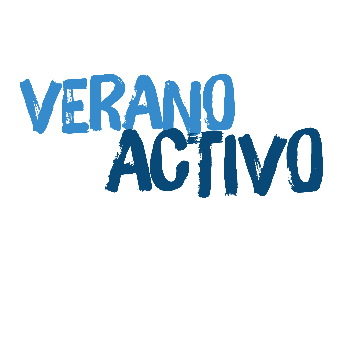 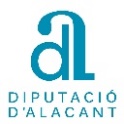 